Publicado en 28020 el 20/11/2012 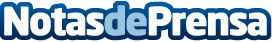 La agencia meteorológica Météo-France encarga a Bull su nueva generación de superordenadores que alcanzarán una potencia de más de 5 Petaflops en 2016Los superordenadores bullx serán utilizados para previsiones meteorológicas e investigaciones climáticas.

Provistos de un sistema de refrigeración líquida altamente innovador, los superordenadores bullx elegidos por Météo-France producirán una huella de carbono muy reducida.Datos de contacto:Manuel Armenteros EtayoResponsable de Comunicación91 393 93 39Nota de prensa publicada en: https://www.notasdeprensa.es/la-agencia-meteorologica-meteo-france-encarga-a-bull-su-nueva-generacion-de-superordenadores-que-alcanzaran-una-potencia-de-mas- Categorias: Telecomunicaciones E-Commerce http://www.notasdeprensa.es